                            	  Chiapas económico 4 días 3 noches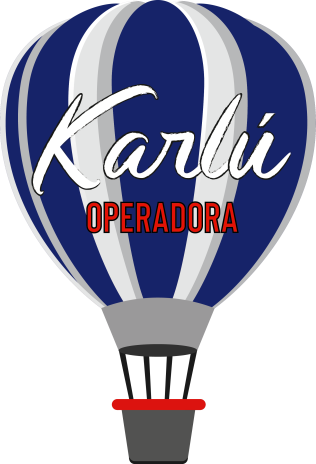 Salidas diariasMínimo de pasajeros: 2
Día 01 Tuxtla Gutiérrez/Cañón del Sumidero/San Cristóbal de las CasasRecepción en el aeropuerto de Tuxtla Gutiérrez o central de autobuses y traslado para recorrer en lancha el imponente Cañón del Sumidero. Enseguida, visita a la hermosa ciudad colonial de Chiapa de Corzo, posteriormente, traslado a la ciudad mágica y colonial de San Cristóbal de las Casas. Alojamiento en el hotel de la categoría seleccionada.Día 02 San Cristóbal de las Casas/Comunidades Indígenas/Visita de CiudadSalida 9:30 am	Tour compartido a las comunidades indígenas de San Juan Chamula y Zinacantán poblaciones indígenas emblemáticas de la región de los altos de Chiapas en las cuales podrán conocer sus tradiciones, creencias religiosas y organización social de este importante grupo étnico de los altos de Chiapas, también podrán interactuar con los habitantes y admirar la elaboración de sus famosas artesanías en textiles multicolores.Retorno a San Cristóbal y tarde libre.Día 03 San Cristóbal de las Casas/Agua Azul/Misol Há/PalenqueSalida 4:00 am Tour compartido a las hermosas Cascadas de Agua Azul, donde tendrán la posibilidad refrescarse en sus cálidas aguas. Visita breve a la cascada Misol-Há, para continuar a la importante zona arqueológica de Palenque, en seguida traslado a la ciudad de Palenque para alojamiento en el hotel de la categoría seleccionada.Día 04 Palenque/Museo la Venta/Aeropuerto VillahermosaSalida hacia Villahermosa, donde visitarán el parque museo “La Venta” Posteriormente traslado al aeropuerto. Programar vuelo después de las 17:00 hrs. Fin de nuestros servicios.Costo por persona servicios terrestres TEMPORADA ALTACosto por persona servicios terrestres TEMPORADA BAJAHoteles previstos o similares:Incluye:Transporte privado apto-hotel-apto.Tours compartidos con chofer guía2 noches de hospedaje en San Cristóbal de las casas en hotel de la categoría seleccionada, con desayuno americano incluido.1 noches de hospedaje en palenque, en hotel de la categoría seleccionada, con desayuno americano incluido.Entradas a los parques y zonas arqueológicasRecorrido en lancha por el Cañón del SumideroImpuestosNo incluye:Guía en zonas arqueológicasPropinasAlimentos y bebidas no especificados.Actividades extremas en los centros turísticos.Notas:Sujeto a disponibilidadAplica suplemento para periodo vacacional de Semana Santa y Año NuevoLas cotizaciones están sujetas a cambio al momento de confirmar los servicios por escrito.Los traslados regulares cuentan con horario preestablecido, sujetos a cambios sin previo aviso. Cualquier servicio NO utilizado, NO APLICA para reembolso.Tarifas sujetas a cambio y disponibilidad al momento de confirmar serviciosTarifa aplica para pago con transferencia bancaria o cheque Pagos con tarjeta de crédito visa o mc aplica cargo bancario de 3.5%El tipo de cambio se aplica el día que se realiza el pagoVigencia: 10 de diciembre 2020 Sencilla     Doble     Triple  Cuádruple3*    $ 7,670 $ 5,812   $ 5,547   $ 5,415 4*    $ 9,848   $ 6,923   $ 6,220    $ 5,8655*    $10,703   $ 7,823  $ 7,225   $ 6,923     Sencilla  Doble    Triple   Cuádruple3*    $ 7,302   $ 5,628    $ 5,388    $ 5,272 4*    $ 7,913   $ 6,000    $ 5,663   $ 5,497 5*    $ 9,128    $ 6,653    $ 6,132    $ 5,865CATEGORIASAN CRISTOBAL L.C.PALENQUE3*Misión ColonialPlaza Sto. DomingoVillas Kin-haXibalba4*Diego de MazariegosCasa ViejaCasa MexicanaSn Cristóbal Plaza InnTulijáMisión PalenqueNututun5*Villa Mercedes S.C.Misión Grand S.C.Villa Mercedes Plq